EN LA UNIVERSIDAD EXISTEN DOS MODALIDADES DE TITULACIÓN1.  La elaboración y defensa de una tesis y2. La aplicación del Examen General para el Egreso   de la Licenciatura  (EGEL)  para  las  carreras,  Ing. Química, Ing. en Computación, Ing. Industrial, Lic. en Administración Pública, Lic. en Ciencias Empresariales, Lic. en Informática, Lic. en Derecho, Lic. en Enfermería, Lic. en Nutrición. REQUISITOS GENERALES1.  Haber acreditado el 100% de asignaturas del Plan de Estudios.2.  Haber integrado a su expediente la siguiente documentación en original: Acta de nacimiento Actualizada; Certificado de Secundaria; Certificado de Bachillerato; debidamente legalizado, en caso de ser requerido; Certificado     Total     de     Estudios     de     Licenciatura, debidamente legalizado; Constancia de Servicio Social; Constancia de Estancias Profesionales; Constancia de aprobación de idioma  extranjero expedido por el centro de idiomas de la  Universidad.3.  Entregar al Departamento de Servicios Escolares   el aval de no adeudo, de las áreas Administrativas y Académicas de la Universidad.REQUISITOS ESPECIALES  TESIS Tres fotografías tamaño título (Fotos tamaño Título 6cm. x 9cm.) en blanco y negro, con vestimenta formal, en papel mate con retoque. En el caso de varones, sin barba ni bigote y en el caso de mujeres con el cabello recogido y en su caso aretes pequeños y maquillaje discreto.  6 fotografías tamaño mignon ovalado (3.5cm. X 5cm.), en blanco y negro, con vestimenta formal, en papel mate con retoque. En el caso de varones, sin barba ni bigote y en el caso de mujeres con el cabello recogido y en su caso aretes pequeños y maquillaje discreto. recibos de pagos por concepto de examen de titulación y expedición de Título. Los requisitos deberán estar integrados 5 días hábiles previos a la fecha programada para la presentación del examen.UNIVERSIDAD DEL ISTMO  DEPARTAMENTO DE SERVICIOS ESCOLARESTITULACIÓN TRÁMITE REQUISITOS ESPECIALES EXAMEN EGEL CENEVAL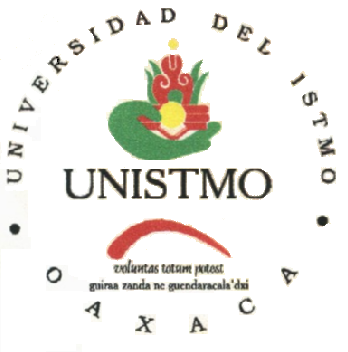  Formato institucional para la presentación del EGEL en el periodo próximo, autorizado por la Vice-Rectoría Académica con el visto bueno del Jefe de Carrera.  Aval   de   no   adeudo,   de   las   áreas   Administrativas   yAcadémicas de la Universidad;  Solicitud de aplicación de esta modalidad de titulación;Los requisitos deberán estar integrados veinticinco días hábiles previos a la aplicación para tener derecho a la Titulación por esta modalidad; solo podrá ejercer esta modalidad dos veces.En caso de aprobar el examen EGEL deberás entregar: Tres fotografías tamaño título ovalada (tamaño Título 6cm. x 9cm.) en blanco y negro, con vestimenta formal, en papel mate con retoque. En el caso de varones, sin barba ni bigote y en el caso de mujeres con el cabello recogido y en su caso aretes pequeños y maquillaje discreto. 6 fotografías tamaño mignon ovalado (3.5cm. X 5cm.), en blanco y negro, con vestimenta formal, en papel mate con retoque. En el caso de varones, sin barba ni bigote y en el caso de mujeres con el cabello recogido y en su caso aretes pequeños y maquillaje discreto.Recibos  de  pagos  por concepto  de   examen de titulación          y expedición de Título. GENERALIDADESLa falta de cumplimiento de estos requisitos es causa suficiente de cancelación del trámite sin responsabilidad para la Universidad.Para  ambas  modalidades  las  fotografías  deberán  cubrir  los siguientes  requisitos:  Blanco  y  negro,  papel  mate, fondo blanco, ropa formal (sin figuras ni estampados). 